              FULL QUALIFICATION APPLICATION FOR ENROLMENT FORM – VETIS SA 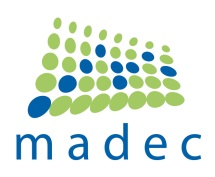 ADMINISTRATIVE USE ONLY – SYSTEM IDADMINISTRATIVE USE ONLY – SYSTEM IDADMINISTRATIVE USE ONLY – SYSTEM IDSTL Subsidy#MADEC Student #Training Contract #PROOF OF IDENTITY – PROVIDE ONE COLOUR COPY FROM EACH COLUMNPROOF OF IDENTITY – PROVIDE ONE COLOUR COPY FROM EACH COLUMNColumn AColumn B	Medicare Card	Drivers Licence	Australian Birth Certificate	Current Student ID Card	Australian/New Zealand Passport	Proof of Age Card	Citizenship Certificate or approved VISACOURSE DETAILSCOURSE DETAILSCourse Code:                                                                                  Course Location:                                                                              Course Name:                                                                                                                                                                                                      Course Name:                                                                                                                                                                                                      UNIQUE STUDENT IDENTIFIERUNIQUE STUDENT IDENTIFIERUNIQUE STUDENT IDENTIFIERUNIQUE STUDENT IDENTIFIERUNIQUE STUDENT IDENTIFIERUNIQUE STUDENT IDENTIFIERUNIQUE STUDENT IDENTIFIERUNIQUE STUDENT IDENTIFIERUNIQUE STUDENT IDENTIFIERUNIQUE STUDENT IDENTIFIERUNIQUE STUDENT IDENTIFIERUNIQUE STUDENT IDENTIFIERUSI Code: (10xCharacters)I have not applied but I give MADEC permission to create my USI		Yes		NoI have not applied but I give MADEC permission to create my USI		Yes		NoI have not applied but I give MADEC permission to create my USI		Yes		NoI have not applied but I give MADEC permission to create my USI		Yes		NoI have not applied but I give MADEC permission to create my USI		Yes		NoI have not applied but I give MADEC permission to create my USI		Yes		NoI have not applied but I give MADEC permission to create my USI		Yes		NoI have not applied but I give MADEC permission to create my USI		Yes		NoI have not applied but I give MADEC permission to create my USI		Yes		NoI have not applied but I give MADEC permission to create my USI		Yes		NoI have not applied but I give MADEC permission to create my USI		Yes		NoI have not applied but I give MADEC permission to create my USI		Yes		NoCOURSE DETAILSCOURSE DETAILSCOURSE DETAILSCOURSE DETAILSCOURSE DETAILSApplicant Status:	VET in Schools	Fee For Service	Trainee 	OtherTitle:Mr	Mrs	Miss	Ms	MxMr	Mrs	Miss	Ms	MxDate of Birth:                                                         Date of Birth:                                                         Gender:Male	Female	Indeterminate/Intersex/UnspecifiedMale	Female	Indeterminate/Intersex/UnspecifiedMale	Female	Indeterminate/Intersex/UnspecifiedMale	Female	Indeterminate/Intersex/UnspecifiedFirst Name:Middle Name:Surname:Student Contact Details:Mobile:                                                                                                                                                            Mobile:                                                                                                                                                            Mobile:                                                                                                                                                            Mobile:                                                                                                                                                            Student Contact Details:School Email:                                                                                                                                                  School Email:                                                                                                                                                  School Email:                                                                                                                                                  School Email:                                                                                                                                                  Residential Address:Residential Address:Post Code:                         Post Code:                         Postal Address if different:Postal Address if different:Post Code:                         Post Code:                         EMERGENCY CONTACT (If under 18 years of age this must be a parent/guardian)EMERGENCY CONTACT (If under 18 years of age this must be a parent/guardian)Full Name:                                                                                                            Relationship:                                                                 Email:                                                                                                                     Mobile:                                                                            EMPLOYMENTEMPLOYMENTWhich BEST describes your current employment status? (Tick ONE box only)Full Time	Employer	Unemployed – Seeking full time workPart Time	Self Employed – Not employing others	Unemployed – Seeking part time workCasual	Employed – Unpaid family worker	 Unemployed – Not seeking employmentWhich BEST describes your current employment status? (Tick ONE box only)Full Time	Employer	Unemployed – Seeking full time workPart Time	Self Employed – Not employing others	Unemployed – Seeking part time workCasual	Employed – Unpaid family worker	 Unemployed – Not seeking employmentEmployer Name:                                                                                   Position:                                                                 Post Code:                         Post Code:                         RESIDENCY STATUS (Please tick one box)Australian Citizen	Permanent Resident	New Zealand Citizen living in South AustraliaVISA (Please specify VISA number):                         LANGUAGE AND CULTURAL DIVERSITYLANGUAGE AND CULTURAL DIVERSITYLANGUAGE AND CULTURAL DIVERSITYCountry of Birth (If not Australia):                         Country of Birth (If not Australia):                         Town of Birth:                         Do you speak a language other than English at home?No English only	Yes, please specify language	:                         No English only	Yes, please specify language	:                         How well do you speak English?Very Well	Well	Not Well	Not At AllVery Well	Well	Not Well	Not At AllAre you of Aboriginal and/or Torres Strait Islander origin?Yes	NoAboriginal	Aboriginal and Torres Strait IslanderTorres Strait IslanderSCHOOLINGSCHOOLINGSCHOOLINGAre you still attending secondary School?Are you still attending secondary School?Yes	NoWhat is your highest COMPLETED School level?Year 12	Year 09	Did not go to SchoolYear 11	Year 08 or belowYear 10In what YEAR did you complete this level?School Name:VET Coordinator or Case Manager:PREVIOUS QUALIFICATION ACHIEVEDHave you successfully achieved any higher-level qualification?	Yes	NoCertificate I	Certificate II	Certificate IIICertificate IV	 Diploma (or Associate Diploma)	Advanced Diploma or Associate DegreeBachelor Degree or higherName of previous qualification:                                                                     DISABILITY, IMPAIRMENT OR LONG-TERM CONDITIONSDo you consider yourself to have a disability, impairment or long-term condition?	Yes	NoPhysical	Intellectual	VisionLearning	Hearing/Deaf	Mental IllnessMedical Condition	Acquired Brain Injury	OtherIf other please specify:                                                                   If yes what support could MADEC provide you with:                                                                     Would you be prepared to get a medical clearance prior to commencing this course	Yes	NoSTUDY REASONWhich BEST describes your main reason for undertaking this training? (Tick ONE box only)To get a job	To develop my existing business	To start my own businessTo try a different career	To get a better job or promotion	It was a requirement of my jobI wanted extra skills for my job	For personal interest/self-developmentTo get into another course of studyHOW DID YOU HEAR ABOUT USWhich BEST describes how you heard about this course/traineeship/apprenticeship? (Tick ONE box only)Newspaper	Website	Course Guide	Radio	EmailSocial Media	Expos/Events	Existing Customer	 Flyers	EmployerOtherEXCURSION HEALTH REPORTStudents Full Name:                                                                                           	Date of Birth:                                          Does the student have any medical conditions? (Tick boxes as applicable)Heart Condition	Diabetes	Seizures	Blackouts	MigraineTravel Sickness	Allergy	Other medical conditionDescribe any allergies, special care or medication required:Medicare Number:                                                                        	Ambulance Membership Number:                                    Do you have Private Health Cover?	Yes	No	Fund Membership Number:                                           Fund Name:                                                                         EXCURSION HEALTH CONSENTSection 3. Student Excursion Consent:In case of an emergency I authorise the MADEC staff member in charge to take any steps they may consider necessary to ensure my safety or well-being, including ambulance travel, medical treatment and hospitalisation. I further understand that I am responsible for any treatment costs, or where I have indicated that I am under the age of 18, that of my parent/legal guardian.I acknowledge that during the excursion, acceptable standards of behaviour will be expected of me. I understand that in the event of serious misbehaviour during the excursion, I may be sent home. I further understand that in such circumstances any costs associated with my return home will be my responsibility, or where I have indicated that I am under the age of 18, that of my parent/legal guardian.I understand that the health information collected in the Excursion Health Report and Consent section is collected for the primary purpose of best managing my health or safety in the event of an emergency. Furthermore, this information will be used to eliminate or minimise the risk of aggravating any pre-existing injury or illness that I am aware of and disclose. I acknowledge that if I choose not to complete all questions in the Excursion Health Report and Consent, it may not be possible for MADEC staff supervising the excursion to provide the best possible response to an emergency or to take all reasonably practicable precautions to eliminate or minimise the risk of aggravating any pre-existing injury or illness.I understand that my personal information may also be disclosed to emergency services or medical personnel in the event of an emergency.Student Signature:                                                                                     Date:                                 Parent/Guardian Signature:                                                                     Date:                                 STUDENT PUBLICITY CONSENT AND RELEASE (Tick ONE box only)I,                                                                          , hereby	 DO grant	DO NOT grantMADEC Australia the perpetual right and authorisation to record, tape, film, photograph, digitise or otherwise preserve permanently my name, voice, image, personal statements and opinions and biographic and demographic information.I understand and agree that such preserved material may be used and re-used in whole or in part, at anytime and anywhere, in print, website, digital, audio, and /or video publications for the purpose of promotion, research and auditing in relation to my project/program/ course by MADEC Australia.I acknowledge that my participation in the making of any marketing or communication materials, and/or participation in research, audits or interviews by MADEC Australia, its officers, faculty, employees, and designees is absolutely voluntary. I further acknowledge that I will not receive any financial compensation now or in the future for the use of such preserved material, which in whole or part MADEC Australia holds the entire copyright.I acknowledge that I have read and understood this consent and release. I further understand that this release shall be effective unless specifically revoked in writing.DISCLOSURE OF PERSONAL INFORMATION TERMSThe Department of State Development collects required information from this form for us by the Commonwealth Department of Education and the Department of Employment for the purpose of auditing participation and the monitoring and reporting of training outcomes.  The information you provide may be accessed by officers of these three departments, by the National Centre for Vocational Education Research (NCVER) and MADEC Australia for the above purposes.  I have been advised by MADEC that I may be contacted and requested to participant in a National Vocational Education Research survey or a Department endorsed project of audit review.  MADEC Australia securely stores your information and does not disclose it unless required by law, regulation or compliancy (ASQA) purposes.  The MADEC Privacy Policy is available at http://www.madec.edu.au/about/privacy-policy/WITHDRAWAL TERMSAll student withdrawals MUST be in writing from the Student’s Home School’s VET Coordinator and emailed to vetinschools@madec.edu.au Students that withdraw after four and a half weeks from the course commencement date will be required to pay the full invoiced amount.  If students withdraw before this date there will be no cost incurred, the withdrawal must be received in writing from the Student’s Home School’s VET Coordinator prior to the four and half week cutoff.If any fees are not paid and MADEC deems it necessary to engage a debt collection agency to collect the outstanding amount, all costs associated with debt recovery will be payable and added to the outstanding debt.If MADEC Australia cancels a training course a full refund will be issued.PRIVACY NOTICEUnder the Data Provision Requirements 2012, MADEC Australia is required to collect personal information about you and to disclose that personal information to the National Centre for Vocational Education Research Ltd (NCVER). Your personal information (including the personal information contained on this enrolment form), may be used or disclosed by MADECAustralia for statistical, administrative, regulatory and research purposes. MADEC Australia may disclose your personal information for these purposes to:Commonwealth and State or Territory government departments and authorised agencies; andNCVER.Personal information that has been disclosed to NCVER may be used or disclosed by NCVER for the following purposes:populating authenticated VET transcripts;facilitating statistics and research relating to education, including surveys and data linkage;pre-populating RTO student enrolment forms;understanding how the VET market operates, for policy, workforce planning and consumer information; andadministering VET, including program administration, regulation, monitoring and evaluation.You may receive a student survey which may be administered by a government department or NCVER employee, agent or third-party contractor or other authorised agencies. Please note you may opt out of the survey at the time of being contacted.  NCVER will collect, hold, use and disclose your personal information in accordance with the Privacy Act 1988 (Cth), the National VET Data Policy and all NCVER policies and protocols (including those published on NCVER's website at www.ncver.edu.au).  For more information about NCVER's Privacy Policy go to https://www.ncver.edu.au/privacy.STUDENT DECLARATIONI acknowledge that all the information provided as part of this application is true and correct. I further acknowledge that providing fraudulent, forged or otherwise dishonest documentation or information in support of this application will automatically disqualify me from enrolment.By signing this declaration, I give consent to MADEC for the collection and use of my personal information as outlined in the Privacy Policy in the current Student Handbook.I am aware that classes may not be conducted if sufficient numbers of students have not enrolled.I understand that by completing this application I am not guaranteed a place in the described program/project/course and that this application will be reviewed upon completion of the pre-training review to determine suitability.I acknowledge that I have received, read and understood the terms and conditions outlined in the Student Handbook.I further acknowledge and accept the terms outlined in the Student Handbook and Code of Conduct.https://madec.edu.au/education-training/student-info-resources-2/Student Signature:                                                                                    Date:                                  PARENT/LEGAL GUARDIAN DECLARATION (If participant is under 18 years of age)I hereby,                                                                         	DO grant	DO NOT grantfor the minor described above to participate in the activities described in the Publicity Consent and Release section. I further acknowledge and agree that I have read and understood the terms outlined, and I further understand that this release shall be effective unless specifically revoked in writing.Do	Do Not	give permission for the named student to participate in the course/program/project 	outlined above.Do	Do Not	give permission for the named student to participate in all day excursions as deemed 	appropriate by MADEC.Do	Do Not	give permission for the named student to be transported in a vehicle provided by 	MADEC.Do	Do Not	as the Parent/Guardian agree to pay the course fees for the above-mentioned 	participant to the Home School of the student.Parent/Guardian Signature:                                                                        Date:                              PRE-TRAINING REVIEW (Compulsory for all Qualification Applicants)PRE-TRAINING REVIEW (Compulsory for all Qualification Applicants)Student to complete. This pre-training review forms part of our assessment of your suitability to the course application for enrolment.  Please take time to complete and ensure use of punctuation and grammar.You will also be required to complete an on-line Language, Literacy and Numeracy Assessment. The LLN assessment is based on the qualification, job role and required level of language, literacy and numeracy that the course and industry require. The VETiS administration team will contact you with further information.Write a paragraph on what you hope to gain from undertaking this qualification.Write a paragraph on what interested you in pursuing this career pathway.Student to complete. This pre-training review forms part of our assessment of your suitability to the course application for enrolment.  Please take time to complete and ensure use of punctuation and grammar.You will also be required to complete an on-line Language, Literacy and Numeracy Assessment. The LLN assessment is based on the qualification, job role and required level of language, literacy and numeracy that the course and industry require. The VETiS administration team will contact you with further information.Write a paragraph on what you hope to gain from undertaking this qualification.Write a paragraph on what interested you in pursuing this career pathway.What are three personal qualities that are important for someone working in this industry?What do you believe are three physical requirements to work in this industry?What are three expectations an employer may have of you working in this industry?What are three expectations an employer may have of you working in this industry?What do you require as the minimum for working in this industry?As part of studying your qualification you will be required to complete up to 240 hours of placement.  Do you foresee any barriers to completing this placement?You may be required to get a DCSI and/or National Clearance to complete, do you foresee any issues with this?Yes (if so please explain why)		NoHave you completed the IMPORTANT INFORMATION FOR VACCINATIONS document? Yes	NoIf you are unable to complete this form please explain why?What do you require as the minimum for working in this industry?As part of studying your qualification you will be required to complete up to 240 hours of placement.  Do you foresee any barriers to completing this placement?You may be required to get a DCSI and/or National Clearance to complete, do you foresee any issues with this?Yes (if so please explain why)		NoHave you completed the IMPORTANT INFORMATION FOR VACCINATIONS document? Yes	NoIf you are unable to complete this form please explain why?Please rate your computer skillsNo ExperienceBeginnerIntermediateAdvancedI can send and receive emailsI can attach documents including pictures and send them via emailI can research on the internetI can open and save documents to a secure folderI can scan and printI can open, use and save Word documentsPlease confirm if you have access to the following equipment:	Working computer	Reliable internet connection	Printer	Scanner	Microsoft Office version 10 or abovePlease confirm if you have access to the following equipment:	Working computer	Reliable internet connection	Printer	Scanner	Microsoft Office version 10 or abovePlease confirm if you have access to the following equipment:	Working computer	Reliable internet connection	Printer	Scanner	Microsoft Office version 10 or abovePlease confirm if you have access to the following equipment:	Working computer	Reliable internet connection	Printer	Scanner	Microsoft Office version 10 or abovePlease confirm if you have access to the following equipment:	Working computer	Reliable internet connection	Printer	Scanner	Microsoft Office version 10 or aboveWhat is your preferred learning style?What is your preferred learning style?What is your preferred learning style?What is your preferred learning style?What is your preferred learning style?	Visual - Learners prefer visual input, for example: images, charts and flow diagrams.	Visual - Learners prefer visual input, for example: images, charts and flow diagrams.	Visual - Learners prefer visual input, for example: images, charts and flow diagrams.	Visual - Learners prefer visual input, for example: images, charts and flow diagrams.	Visual - Learners prefer visual input, for example: images, charts and flow diagrams.	Auditory - Learners prefer auditory input and remember things best when they hear them.	Auditory - Learners prefer auditory input and remember things best when they hear them.	Auditory - Learners prefer auditory input and remember things best when they hear them.	Auditory - Learners prefer auditory input and remember things best when they hear them.	Auditory - Learners prefer auditory input and remember things best when they hear them.	Kinaesthetic - Learners prefer input that is physical and concrete.  They require action and movement to learn things.	Kinaesthetic - Learners prefer input that is physical and concrete.  They require action and movement to learn things.	Kinaesthetic - Learners prefer input that is physical and concrete.  They require action and movement to learn things.	Kinaesthetic - Learners prefer input that is physical and concrete.  They require action and movement to learn things.	Kinaesthetic - Learners prefer input that is physical and concrete.  They require action and movement to learn things.Do you consider yourself to have any personal barriers to learning e.g. legal, accommodation, finance, transport, health or family?Yes	NoDo you consider yourself to have any personal barriers to learning e.g. legal, accommodation, finance, transport, health or family?Yes	NoDo you consider yourself to have any personal barriers to learning e.g. legal, accommodation, finance, transport, health or family?Yes	NoDo you consider yourself to have any personal barriers to learning e.g. legal, accommodation, finance, transport, health or family?Yes	NoDo you consider yourself to have any personal barriers to learning e.g. legal, accommodation, finance, transport, health or family?Yes	NoIf you ticked yes, please describe:If you ticked yes, please describe:If you ticked yes, please describe:If you ticked yes, please describe:If you ticked yes, please describe:After reviewing the course, do you wish to make an application for RPL?Yes	NoRPL or Recognition of Prior Learning is a process for formally recognising and assessing prior learning and competencies that lead to nationally recognised credit or advanced standing. For further information please contact your Trainer and Assessor, or MADEC Education and Training SADo you want to make an application for Credit Transfer?Yes	NoCredit Transfer is formal recognition of modules/units completed at another training organisation. MADEC recognises only formal documentation such as qualification testamurs, Statements of Results and/or Statements of Attainment. All documents must either be originals or a certified copy of the original document, you will also be required to provide MADEC permission to verify your documentation with the issuing RTO. If you believe you are eligible for Credit Transfer please complete the Credit Transfer Application Form and attach to your enrolment application with evidence.Declaration: I agree to actively take part in the LLN assessment to assist MADEC determining my suitability for the course and I declare this assessment will be my own work and I will not seek outside assistance to complete.After reviewing the course, do you wish to make an application for RPL?Yes	NoRPL or Recognition of Prior Learning is a process for formally recognising and assessing prior learning and competencies that lead to nationally recognised credit or advanced standing. For further information please contact your Trainer and Assessor, or MADEC Education and Training SADo you want to make an application for Credit Transfer?Yes	NoCredit Transfer is formal recognition of modules/units completed at another training organisation. MADEC recognises only formal documentation such as qualification testamurs, Statements of Results and/or Statements of Attainment. All documents must either be originals or a certified copy of the original document, you will also be required to provide MADEC permission to verify your documentation with the issuing RTO. If you believe you are eligible for Credit Transfer please complete the Credit Transfer Application Form and attach to your enrolment application with evidence.Declaration: I agree to actively take part in the LLN assessment to assist MADEC determining my suitability for the course and I declare this assessment will be my own work and I will not seek outside assistance to complete.After reviewing the course, do you wish to make an application for RPL?Yes	NoRPL or Recognition of Prior Learning is a process for formally recognising and assessing prior learning and competencies that lead to nationally recognised credit or advanced standing. For further information please contact your Trainer and Assessor, or MADEC Education and Training SADo you want to make an application for Credit Transfer?Yes	NoCredit Transfer is formal recognition of modules/units completed at another training organisation. MADEC recognises only formal documentation such as qualification testamurs, Statements of Results and/or Statements of Attainment. All documents must either be originals or a certified copy of the original document, you will also be required to provide MADEC permission to verify your documentation with the issuing RTO. If you believe you are eligible for Credit Transfer please complete the Credit Transfer Application Form and attach to your enrolment application with evidence.Declaration: I agree to actively take part in the LLN assessment to assist MADEC determining my suitability for the course and I declare this assessment will be my own work and I will not seek outside assistance to complete.After reviewing the course, do you wish to make an application for RPL?Yes	NoRPL or Recognition of Prior Learning is a process for formally recognising and assessing prior learning and competencies that lead to nationally recognised credit or advanced standing. For further information please contact your Trainer and Assessor, or MADEC Education and Training SADo you want to make an application for Credit Transfer?Yes	NoCredit Transfer is formal recognition of modules/units completed at another training organisation. MADEC recognises only formal documentation such as qualification testamurs, Statements of Results and/or Statements of Attainment. All documents must either be originals or a certified copy of the original document, you will also be required to provide MADEC permission to verify your documentation with the issuing RTO. If you believe you are eligible for Credit Transfer please complete the Credit Transfer Application Form and attach to your enrolment application with evidence.Declaration: I agree to actively take part in the LLN assessment to assist MADEC determining my suitability for the course and I declare this assessment will be my own work and I will not seek outside assistance to complete.After reviewing the course, do you wish to make an application for RPL?Yes	NoRPL or Recognition of Prior Learning is a process for formally recognising and assessing prior learning and competencies that lead to nationally recognised credit or advanced standing. For further information please contact your Trainer and Assessor, or MADEC Education and Training SADo you want to make an application for Credit Transfer?Yes	NoCredit Transfer is formal recognition of modules/units completed at another training organisation. MADEC recognises only formal documentation such as qualification testamurs, Statements of Results and/or Statements of Attainment. All documents must either be originals or a certified copy of the original document, you will also be required to provide MADEC permission to verify your documentation with the issuing RTO. If you believe you are eligible for Credit Transfer please complete the Credit Transfer Application Form and attach to your enrolment application with evidence.Declaration: I agree to actively take part in the LLN assessment to assist MADEC determining my suitability for the course and I declare this assessment will be my own work and I will not seek outside assistance to complete.Student Signature:                                                                                              Date:                        Student Signature:                                                                                              Date:                        Student Signature:                                                                                              Date:                        Student Signature:                                                                                              Date:                        Student Signature:                                                                                              Date:                        